SIMCOM 2023Registration for Simcom is open! The link below is your key to the action.We hope to see you in Green Bayhttps://wi.webeocasp.com/wi/WebEOC AccessWebEOC will be employed during SIMCOM 2023. Users will utilize their own WebEOC login information to access the page. For those planning an active role, please follow the link below to gain access to the SIMCOM 2023 page prior to the event.


https://wi.webeocasp.com/wi/

The WebEOC path is: Position: SIMCOM; Incident:  2023-05-04 May Exercise

You must have an active WebEOC accountWednesday, May 3, 2023 – General Session & Training (Day 1)0715 – IAP/Division Supervisors/COML Meeting (Event/Exercise Staff)  
0800-0900 – Day 1 Registration

0900-1200 – SIMCOM 2023 General Session (Phoenix Room - UW - Green Bay)
Located at the University Union, 2430 Campus Ct, Green Bay, WI 54311)

1200-1300 – Lunch (On your own)

1300-1630 – Platform Set-up and Self-Guided tours of platforms

1630 – Daily AAR (Staff only)
Location:  Phoenix Room
1800 – No-Host Social:  Anduzzi's Sports Club - Green Bay East (900 Kepler Dr, Green Bay, WI 54311)

 
1830 – COMU Meeting (COMC/COML/COMT/INTD & Trainees) at No-Host Social1Phoenix Room - UW - Green Bay
Located at the University Union, 2430 Campus Ct, Green Bay, WI 54311 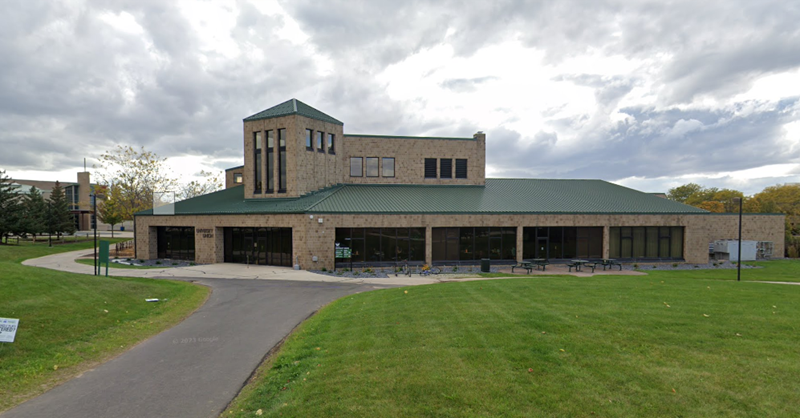 2Parking for Phoenix Room Theater
(large mobile communications units, please park in the Baird Foundation Lots off Leon Bond Drive)Thursday May 4, 2023 – Exercise – Day 2 (UW-GB & Eau Claire County)0600 – Planners Arrive (IMT/COMC/COML)Meet inside Kress Events Center (UW-GB Campus:  2358 Leon Bond Dr, Green Bay, WI 54311)  https://earth.google.com/earth/d/1XlRznZPwvxduPdzvPoQjCFANOA72PgUs?usp=sharing0600 – Event Staff Meeting (IMT/COMC/COML/Planners)0600 – 0615 – SIMCOM IAP / BriefingAll Division Supervisors/COML/COML(t) required to attend.Led by IC/COMC0630 – Mobile Platforms check-in/stage at NW Parking Lot (see map) and directed to Division locationsAll Participants must check-in (Division Supervisors ensure this is accomplished)UW-GB Map Link:  https://earth.google.com/earth/d/1XlRznZPwvxduPdzvPoQjCFANOA72PgUs?usp=sharingEau Claire Expo Center Map Link:  https://goo.gl/maps/RfnGBh88mdoW3UkY90800 – SIMCOM IAP / Briefing to Divisions/ParticipantsConducted at Division Sites based off of Division PlanLed by Division Supervisors0850 – Weather BriefingLed by 126th ACS Weather Flight0900 – START OF EXERCISE1000 – VIP Briefing (meet inside Kress Events Center (UW-GB Campus:  2358 Leon Bond Dr, Green Bay, WI 54311) Check in at UW-GB Kress Event CenterFacilitated by IC, WEM & WING1000 – VIP Tour Begins, site visit to each Division Location via carpoolDivision Supervisors/COML facilitate at Divisions1130 – 1230 Lunch (Working Lunch)1200 – VIP Tour Ends1200 – Weather Briefing1500 – END OF EXERCISEAll Participants must check-out (Division Supervisors ensure this is accomplished)1545 – After Action Review (AAR) Utilize/Submit WEM Participant Feedback Form prior to departure1800 – No-Host Social:  Anduzzi's Sports Club - Green Bay East (900 Kepler Dr, Green Bay, WI 54311)Friday May 5, 2023 – Exercise Day 3 (UW-GB & Eau Claire County)0600 – Planners Arrive (IMT/COMC/COML)
Meet inside Kress Events Center (UW-GB Campus:  2358 Leon Bond Dr, Green Bay, WI 54311)  54311(https://earth.google.com/earth/d/1r0V5YjRMzWSfdK_-0fRB4EGWC0cvoX7Z?usp=sharing)

0600 - Event Staff Meeting (IMT/COMC/COML/Planners)

0600 – 0615 – SIMCOM IAP / Briefing
All Division Supervisors/COML/COML(t) required to attend
Led by IC/COMC
0630 – Mobile Platforms check-in. Division Locations will be assigned
All Participants must check-in (Division Supervisors ensure this is accomplished)
UW-GB Map Link:  https://earth.google.com/earth/d/1XlRznZPwvxduPdzvPoQjCFANOA72PgUs?usp=sharingEau Claire Expo Center Map Link:  https://goo.gl/maps/RfnGBh88mdoW3UkY9
0800 – SIMCOM IAP / Briefing to Divisions/Participants
Conducted at Division Sites based off of Division Plan
Led by Division Supervisors
0850 – Weather Briefing
Led by 126th ACS Weather Flight

0900 – START OF EXERCISE

1130 – 1230 Lunch (Working Lunch)

1400 – END OF EXERCISE
All Participants must check-out (Branch Directors ensure this is accomplished)

1445 – After Action Review (AAR)
Utilize/Submit WEM Participant Feedback Form prior to departure